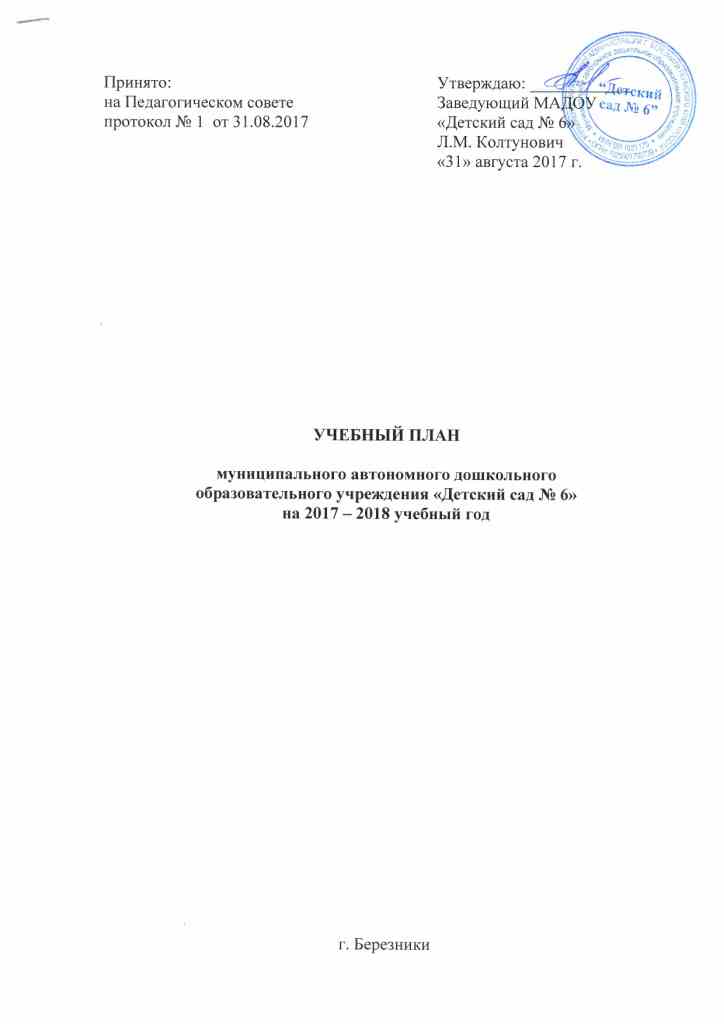 Пояснительная записка к учебному плану на 2017 – 2018 учебный год.	В МАДОУ «Детский сад № 6» расположен в 2 корпусах, в которых функционируют 17 групп общеразвивающей направленности. Группы укомплектованы согласно возрастным нормам:2 группа раннего возраста (1 – 2 года) – 3 группы1 – я младшая группа (2 – 3 года) – 3 группы2 – я младшая группа (3 – 4 года) – 3 группысредняя группа (4 – 5 лет) – 2 группыстаршая группа (5 – 6 лет) – 3 группыподготовительная к школе группа (6 – 7 лет) – 3 группыУчебный план МАДОУ «Детский сад № 6» разработан на основе основной образовательной программы МАДОУ «Детский сад № 6», с учетом примерной общеобразовательной программы дошкольного образования «От рождения до школы» под редакцией Н.Е.Вераксы, Т.С.Комаровой, М.А. Васильевой в интеграции  с современными парциальными программами:«Ладушки» (авторы: И.М. Каплунова И.А. Новоскольцева),региональная программа по физическому воспитанию дошкольников «Система» (автор: Пустынникова),парциальная программа «Юный эколог» (автор С.Н.Николаева)Учебный план включает обязательные виды непрерывной непосредственной образовательной деятельности (ННОД), специальные игры для воздействия на развитие детей раннего возраста, рекомендованные основной программой. Учебный план содержит базовый компонент, включающий обязательные виды организованной образовательной деятельности (ООД), и представлен точным количеством ООД для каждой возрастной группы на неделю. Предусмотрено оптимальное соотношение ООД познавательного, эстетического циклов и образовательной деятельности по развитию двигательной активности детей.Максимальный объем нагрузки на детей соответствует современным санитарно-гигиеническим и учебным требованиям для дошкольных образовательных учреждений. Для детей раннего возраста продолжительность непрерывной ООД составляет 8 – 10 минут. Продолжительность ООД для детей от 3 до 4 лет – не более 15 минут, для детей от 4 до 5 лет – не более 20 минут, для детей от 5 до 6 лет – не более 25 минут, для детей от 6 до 7 лет – не более 30 минут.Учебный план МАДОУ "Детский сад № 6" на 2017 - 2018 учебный годУчебный план МАДОУ "Детский сад № 6" на 2017 - 2018 учебный годУчебный план МАДОУ "Детский сад № 6" на 2017 - 2018 учебный годУчебный план МАДОУ "Детский сад № 6" на 2017 - 2018 учебный годУчебный план МАДОУ "Детский сад № 6" на 2017 - 2018 учебный годУчебный план МАДОУ "Детский сад № 6" на 2017 - 2018 учебный годУчебный план МАДОУ "Детский сад № 6" на 2017 - 2018 учебный годУчебный план МАДОУ "Детский сад № 6" на 2017 - 2018 учебный годУчебный план МАДОУ "Детский сад № 6" на 2017 - 2018 учебный годОрганизованная образовательная деятельность (обязательная часть)Организованная образовательная деятельность (обязательная часть)Организованная образовательная деятельность (обязательная часть)Организованная образовательная деятельность (обязательная часть)Организованная образовательная деятельность (обязательная часть)Организованная образовательная деятельность (обязательная часть)Организованная образовательная деятельность (обязательная часть)Организованная образовательная деятельность (обязательная часть)Организованная образовательная деятельность (обязательная часть)Образовательная областьБазовый вид деятельностиБазовый вид деятельностиран.1 мл.2 мл.ср.ст.подг."ФИЗИЧЕСКОЕ РАЗВИТИЕ"1Развитие движений2"ФИЗИЧЕСКОЕ РАЗВИТИЕ"2Физическая культура в помещении-22222"ФИЗИЧЕСКОЕ РАЗВИТИЕ"3Физическая культура на прогулке-11111"ПОЗНАВАТЕЛЬНОЕ РАЗВИТИЕ"4Игры с дидактическим материалом2-----"ПОЗНАВАТЕЛЬНОЕ РАЗВИТИЕ"5Расширение ориентировки в оуружающем1-----"ПОЗНАВАТЕЛЬНОЕ РАЗВИТИЕ"6Познавательное развитие. ФЭМП--1112"ПОЗНАВАТЕЛЬНОЕ РАЗВИТИЕ"7Познавательное развитие. Ознакомление с природой-11111"ПОЗНАВАТЕЛЬНОЕ РАЗВИТИЕ", СОЦИАЛЬНО-КОММУНИКАТИВНОЕ РАЗВИТИЕ"8Познавательное развитие. Предметное и социальное окружение-11111"РЕЧЕВОЕ РАЗВИТИЕ"9Развитие речи221222"ХУДОЖЕСТВЕННО-ЭСТИТЕЧЕСКОЕ РАЗВИТИЕ"11Рисование-11122"ХУДОЖЕСТВЕННО-ЭСТИТЕЧЕСКОЕ РАЗВИТИЕ"12Лепка-11/21/21/21/2"ХУДОЖЕСТВЕННО-ЭСТИТЕЧЕСКОЕ РАЗВИТИЕ"13Аппликация--1/21/21/21/2"ХУДОЖЕСТВЕННО-ЭСТИТЕЧЕСКОЕ РАЗВИТИЕ"14Игры со строительным материалом1-----"ХУДОЖЕСТВЕННО-ЭСТИТЕЧЕСКОЕ РАЗВИТИЕ"15Музыкальное воспитание222222ИТОГО:ИТОГО:ИТОГО:101010111314Организованная образовательная деятельность (вариативная часть)Организованная образовательная деятельность (вариативная часть)Организованная образовательная деятельность (вариативная часть)Организованная образовательная деятельность (вариативная часть)Организованная образовательная деятельность (вариативная часть)Организованная образовательная деятельность (вариативная часть)Организованная образовательная деятельность (вариативная часть)Организованная образовательная деятельность (вариативная часть)Организованная образовательная деятельность (вариативная часть)"ХУДОЖЕСТВЕННО-ЭСТИТЕЧЕСКОЕ РАЗВИТИЕ"1Лепка--1/21/2--"ХУДОЖЕСТВЕННО-ЭСТИТЕЧЕСКОЕ РАЗВИТИЕ"2Конструирование--1/21/21/21/2"ХУДОЖЕСТВЕННО-ЭСТИТЕЧЕСКОЕ РАЗВИТИЕ"3Ручной труд----1/21/2ИТОГО:ИТОГО:ИТОГО:1111ВСЕГО:ВСЕГО:ВСЕГО:101011121415